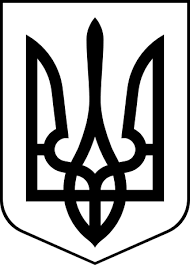 ЗДОЛБУНІВСЬКА МІСЬКА РАДАРІВНЕНСЬКОГО РАЙОНУ РІВНЕНСЬКОЇ ОБЛАСТІ                                                      восьме скликанняР І Ш Е Н Н Явід  22 грудня  2021  року 				                             		№   Про затвердження проекту із землеустрою щодо відведення земельної ділянки в оренду терміном на 7 (сім) років громадянці Дяк Лілії Олегівні для городництвапо вулиці Віли 4 в межах міста Здолбунів           Керуючись статтями 12, 36, 93, 124, 125, 126 Земельного  Кодексу  України, статтею 26  Закону  України  “Про  місцеве  самоврядування  в  Україні“,  Законом України „Про оренду землі”, розглянувши заяву громадянки Дяк Лілії Олегівни про передачу земельної ділянки в оренду терміном на 7 (сім) років для городництва по вулиці Віли  4 в межах міста Здолбунів, Здолбунівська  міська  радаВ И Р І Ш И Л А:1. Затвердити проект із землеустрою щодо відведення  земельної ділянки площею  165 квадратних метри (0,0165 га)  в оренду терміном на 7 (сім) років громадянці Дяк Лілії Олегівні  для городництва по вулиці Віли 4 в межах міста Здолбунів.2. Передати  громадянці Дяк Лілії Олегівні, яка проживає в місті Здолбунів  по вулиці **************** земельну ділянку загальною площею  165 квадратних метрів (0,0165 га) кадастровий номер 5622610100:00:014:0190  в  оренду терміном на 7 (сім) років для городництва за рахунок земель запасу Здолбунівської територіальної громади по вулиці Віли 4 в межах міста Здолбунів.3. Громадянці Дяк Лілії Олегівні  встановити орендну плату за використання земельної ділянки  в розмірі 3 % від нормативної грошової оцінки. 	4. Громадянці Дяк Лілії Олегівні земельну ділянку  використовувати за цільовим  призначенням.5. Громадянці Дяк Лілії Олегівні посвідчити право користування земельною ділянкою договором оренди землі. 6. Контроль за виконанням даного рішення покласти на постійну комісію з питань містобудування, земельних відносин та охорони навколишнього середовища (голова Українець А.Ю.), а організацію його виконання на  заступника міського голови з питань діяльності виконавчих органів ради Сосюка Ю.П.7. Забезпечити контроль щодо  виконання рішення до 01.03.2022.Міський голова					   	                 Владислав СУХЛЯК